ÚvodÚčel dokumentuTento dokument představuje technickou specifikaci (dále jen RSD; Requirements Specification Document) obsahující technické požadavky a omezující podmínky na požadované zařízení v rámci projektu ELI.Předmět dokumentuPožadované zařízení/produkty jsou specifikovány v následném textu tohoto RSD: Laser Control System Tier 0 (TP19_007).Produkty definované tímto RSD jsou evidovány v PBS pod následujícím kódem: RA1.CSS.CS.LCS.1.RSD obsahuje následující požadavky na požadované zařízení (produkt): funkční, výkonové, požadavky limitující konstrukční návrh, požadavky na dopravu a instalaci, požadavky na bezpečnost a na jakost dodávaného zařízení (produktu). Jedná se o zařízení kategorie typu A.Kategorie zařízení (produktu) typu A představuje katalogové zařízení (produkt) bez nutnosti modifikací a bez nutnosti realizovat program ověřování (přezkoumání návrhu, vizuální kontrola, zkoušky) pro Zadavatele dle aktuálních specifikací aplikací v rámci projektu ELI Beamlines.Všechny aktivity ověřování realizované Dodavatelem musí být provedeny v souladu s Dodavatelovým plánem výstupní kontroly (výstupní vizuální kontrolou a výstupními zkouškami). Interní postup přejímky zařízení (produktu) kategorie typu A musí být stanoven a aplikován před uvedením zařízení do provozu (fáze provozu).Pojmy, definice a použité zkratkyPro účely tohoto dokumentu jsou použity následující pojmy, zkratky a definice:Referenční dokumentyOdkazy na normy nebo technické dokumentyV případě, že tento dokument obsahuje odkazy na normy nebo standardizované/ standardizační technické dokumenty zadavatel umožňuje nabídnout také jiné rovnocenné řešení. Nabízí-li dodavatel jiné rovnocenné řešení, zadavatel neodmítne jeho nabídku, pokud dodavatel v nabídce vhodným prostředkem prokáže, že nabízené dodávky, služby nebo stavební práce splňují rovnocenným způsobem požadavky vymezené technickými podmínkami s využitím odkazu na normy nebo technické dokumenty.Obecné funkční a výkonové požadavkyREQ-026787/ANakupovaná zařízení musí splňovat minimální parametry a vlastnosti, které jsou definovány v přílohách tohoto RSD (viz. Kapitola 6 - Přílohy):Blade šasi (chassis)	- odpovídá Příloze č. 1;Blade servery	- odpovídá Příloze č. 2;Rack servery konfigurace I.	- odpovídá Příloze č. 3;Rack servery konfigurace II	- odpovídá Příloze č. 4;NAS úložiště (Zařízení pro zpracování dat)	- odpovídá Příloze č. 5.REQ-027684/AVšechny technické celky musí být mezi sebou vzájemně kompatibilní a musí používat stejný management systém správy infrastruktury – shodný SW s WEB-GUI konzolí pro centrální správu infrastruktury. Tak jak je uvedeno v Příloze č. 1 Blade šasi (chassis) bod: „SW pro správu“.Požadavky na dopravu a instalaciREQ-027217/ADoprava do konečného místa určení musí být zajištěna Dodavatelem.REQ-027218/APostupy instalace musí být projednány a můžou být prověřeny vedoucím instalací u Zadavatele.REQ-027219/APracovníci Dodavatele musí být před vstupem do prostoru Zadavatele vyškoleni Zadavatelem v interních předpisech ELI Beamlines týkající bezpečnosti práce a pravidel vstupu a pobytu v prostorách ELI Beamlines. Obsah a rozsah potřebného školení určuje Zadavatel. Viz RD-01 – Vstupní podmínky externích subjektů.Požadavky na bezpečnost zařízeníREQ-026788/A	Dodavatel musí poskytnout prohlášení o shodě pro každý typ výrobku, stanovují-li příslušné právní předpisy povinnost Dodavateli prohlášením o shodě pro účely prodeje zařízení na českém trhu disponovat.Toto prohlášení musí být v takovém případě v souladu se zákonem č. 22/1997 Sb., ve znění pozdějších předpisů.Požadavky na jakost dodávaného zařízeníObecné požadavky na jakost dodávaného zařízeníREQ-026789/A	Součástí dodaného zařízení musí být návod k použití. Tento návod k použití musí obsahovat veškeré informace, popisy, pokyny apod., které jsou nezbytné pro zajištění bezpečného, spolehlivého a bezproblémového provozu zařízení.Obsah a rozsah návodu určuje Dodavatel nebo Výrobce. Kompletnost návodu je doporučena, aby byla v souladu s ČSN EN 82079-1 (ekvivalent EN 82079-1) a je očekáváno, že návod bude obsahovat zejména pokyny a popis pro:přepravu a manipulaci;skladování, instalaci a čistění;bezpečný provoz a postupy údržbyPOZNÁMKA: Ohledně uvedeného odkazu na normy nebo technické dokumenty zadavatel umožňuje nabídnout také jiné rovnocenné řešení.REQ-026790/A	Dodavatel musí poskytnout informace o provedené výstupní kontrole zařízení (produktu) pro každý typ výrobku. Tato informace musí minimálně obsahovat prohlášení o provedení výstupní kontroly a prohlášení o shodě produktu s technickými požadavky definovanými v RSD na zařízení a o kompletností zařízení.POZN.: Alternativně může Dodavatel poskytnout takové informace, které budou dostatečně podrobné, aby prokázaly splnění všech požadavků stanovených v tomto dokumentu (jako jsou např. katalogové/technické listy, manuál pro uživatele – viz REQ-026789/A nebo jiná obdobná dokumentace).REQ-026791/A	Dodavatel musí vytvořit a udržovat systém řízení neshody kompatibilní s ČSN EN ISO 9001 (ekvivalent EN ISO 9001).POZNÁMKA: Ohledně uvedeného odkazu na normy nebo technické dokumenty zadavatel umožňuje nabídnout také jiné rovnocenné řešení.PřílohyPříloha č. 1 - Technické parametry Blade šasi (chassis)POZNÁMKA: Ohledně uvedeného odkazu na normy nebo technické dokumenty zadavatel umožňuje nabídnout také jiné rovnocenné řešení.Příloha č. 2 - Technické parametry Blade serveruPOZNÁMKA: Ohledně uvedeného odkazu na normy nebo technické dokumenty zadavatel umožňuje nabídnout také jiné rovnocenné řešení.Příloha č. 3 - Technické parametry Rack serveru konfigurace I.POZNÁMKA: Ohledně uvedeného odkazu na normy nebo technické dokumenty zadavatel umožňuje nabídnout také jiné rovnocenné řešení.Příloha č. 4 - Technické parametry Rack serveru konfigurace II.POZNÁMKA: Ohledně uvedeného odkazu na normy nebo technické dokumenty zadavatel umožňuje nabídnout také jiné rovnocenné řešení.Příloha č. 5 - Technické parametry NAS úložiště (Zařízení pro zpracování dat)POZNÁMKA: Ohledně uvedeného odkazu na normy nebo technické dokumenty zadavatel umožňuje nabídnout také jiné rovnocenné řešení.Klasifikace dokumentuKlasifikace dokumentuTC ID / RevizeTC ID / RevizeStatut dokumentuStatut dokumentuČíslo dokumentuČíslo dokumentuWBS kódWBS kód1.9.0.0 – ICT1.9.0.0 – ICT1.9.0.0 – ICT1.9.0.0 – ICT1.9.0.0 – ICTPBS kódPBS kódRA1.CSS.CS.LCS.1RA1.CSS.CS.LCS.1RA1.CSS.CS.LCS.1RA1.CSS.CS.LCS.1RA1.CSS.CS.LCS.1Projektové rozdělení dokumentaceProjektové rozdělení dokumentaceTyp DokumentuTyp Dokumentu[RSD kategorie zařízení typu A]Laser Control System Tier 0TP19_007Klíčová slova:[RSD kategorie zařízení typu A]Laser Control System Tier 0TP19_007Klíčová slova:[RSD kategorie zařízení typu A]Laser Control System Tier 0TP19_007Klíčová slova:[RSD kategorie zařízení typu A]Laser Control System Tier 0TP19_007Klíčová slova:[RSD kategorie zařízení typu A]Laser Control System Tier 0TP19_007Klíčová slova:[RSD kategorie zařízení typu A]Laser Control System Tier 0TP19_007Klíčová slova:[RSD kategorie zařízení typu A]Laser Control System Tier 0TP19_007Klíčová slova:Pracovní pozicePracovní pozicePracovní poziceJméno, PříjmeníJméno, PříjmeníOdpovědná osobaIT LeaderIT LeaderIT LeaderMarian Videka Marian Videka PřipravilIT LeaderIT LeaderIT LeaderMarian Videka Marian Videka RSS TC ID/revizeDatum vytvoření RSSDatum posledních úprav RSSSystems Engineer016401/A.00118.4.2019 18:5118.4.2019 18:51D. Myslikovjan016401/A.00218.4.2019 19:0618.4.2019 19:06D. Myslikovjan016401/A.00329.4.2019 16:5029.4.2019 16:50D. Myslikovjan016401/A.00417.09.2019 15:4017.09.2019 15:40P. Tůma016401/A.00519.09.2019 12:0519.09.2019 12:05P. TůmaRevize dokumentuRevize dokumentuRevize dokumentuRevize dokumentuJméno, Příjmení (revidujícího)Pracovní poziceBirgit PlötzenederCS Team LeaderNOTICE (RSD product category A)NOTICE (RSD product category A)Roman KuřátkoFacility ManagerNOTICE (RSD product category A)NOTICE (RSD product category A)Pavel BakuleL1 Team LeaderNOTICE (RSD product category A)NOTICE (RSD product category A)Tomáš MazanecLaser CS, Senior ResearcherNOTICE (RSD product category A)NOTICE (RSD product category A)Veronika OlšovcováSafety CoordinatorNOTICE (RSD product category A)NOTICE (RSD product category A)Viktor FedosovSE & Planning group leader;Quality ManagerNOTICE (RSD product category A)NOTICE (RSD product category A)Schválení dokumentu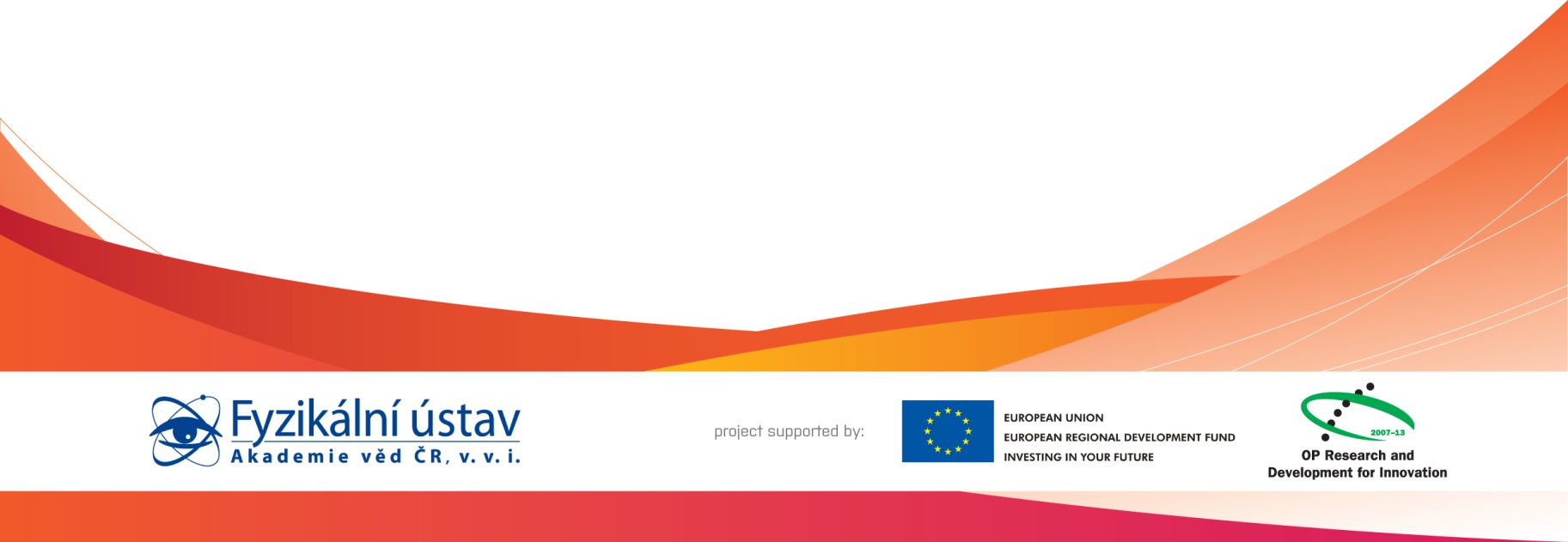 Schválení dokumentuSchválení dokumentuSchválení dokumentuJméno, Příjmení (schvalujícího)Pracovní poziceDatumPodpisBedřich RusScientific Coordinator of Laser TechnologyGeorg KornScience and Technology ManagerHistorie revizí / Change LogHistorie revizí / Change LogHistorie revizí / Change LogHistorie revizí / Change LogHistorie revizí / Change LogČ. změnyZměny provedlDatumPopis změny, Stránky, KapitolyTC rev.1M.Videka16.04.2019Vytvoření první verze RSD (RSD draft)A2D. Myslikovjan18.04.2019RSD aktualizace, verze pro interní reviziB3D. Myslikovjan29.04.2019Finální verze RSD, vyloučena část o uložišti NAS, které bude nakoupeno v rámci tendru TP19_008, TC ID 00218979/BC4P. Tůma12.09.2019Sloučení s TP19_008RSD aktualizace, verze pro interní reviziD5P. Tůma19.09.2019Finální verze obnoveného RSDEZkratkaPojem, definiceAPIApplication Programming InterfaceBIOSBasic Input-Output SystemCPUCentral Processing UnitCZCzechČRČeská republikaDDRDouble Data RateDPDisplay PortELIExtreme Light InfrastructureEPEATElectronic Product Environmental Assessment ToolFHDFull High DefinitionGDDR5Graphic Double Data Rate 5HDHigh DefinitionHDDHard Disk DriveHDMIHigh-Definition Multimedia InterfaceHQHigh QualityHWHardWareIPSIn-Plane SwitchingISOInternational Organization for StandardizationKVMKernel-based Virtual MachineLANLocal Area NetworkLEDLight-Emitting DiodeLTELong Term EvolutionMDMan DayMIL-STD Military standardNASNetwork Attached StorageOEMOriginal Equipment ManufacturerPCIPeripheral Component InterconnectRSDRequirement Specification Document (technická specifikace)SATASerial AT AttachmentSDSecure DigitalSIMSubscriber Identification ModuleSSDSolid-State DriveTC IDTeamCenter jednoznačná IDentifikaceTPMTrusted Platform ModuleUSBUniversal Serial BusUSB-CUSB type-CVESAVideo Electronics Standards AssociationVGAVideo Graphics ArrayČíslo dokumentuNázev dokumentuRD-0100142081-B_7.0_S_D_Vstupni-podminky-externich-subjektu_CZ_20161221.pdfČísloParametrPožadovaná hodnota1.1Form Factor a vnitřní uspořádáníTyp chassis – RACK max. 5U, pro přístup ke všem komponentám není nutné nářadí.1.2Počet serverových pozicChassis lze osadit min. 4x dvouprocesorovým serverem1.3Diskový subsystémChassis musí být osaditelné alespoň 12x 3,5“ disk SSD, SAS nebo NLSAS. Požadujeme hot-plug disky. Šasi musí podporovat rozšíření o externí rozšiřující SAS diskové-boxy. Požadujeme dodání s osazenými 8 disky musí být typu NLSAS 12Gbps s kapacitou minimálně 8TB určením nasazení v nonstop Enterprise provozu.1.3Diskový subsystémDisky v chassis musí být přiřaditelné do diskových skupin pomocí min. dvou RAID řadičů typu SAS ve vzájemné redundanci. Takto zformované diskové skupiny lze přiřadit buď k jednotlivým serverům zvlášť, nebo ke všem ve sdíleném clusterovém režimu. Pomocí 12Gbps SAS nebo PCI-e konektivity.1.3Diskový subsystémRedundantní diskové řadiče musí podporovat režimy RAID min. 0,1,5,6 a 10.1.3Diskový subsystémKaždý řadič musí disponovat vlastní NVRAM cache, zálohovanou baterií nebo kapacitorem o velikosti min. 1GB. Write-Cache obou řadičů musí být vzájemně zrcadlené.1.3Diskový subsystémŘadiče musí dále podporovat :1.3Diskový subsystémKapacitně rozšřitelný za běhu  1.3Diskový subsystémZměna RAIDu za běhu (RLM)1.3Diskový subsystémAutomatické obnovení rekonstrukce disků po výpadku napájení1.3Diskový subsystémKontrola konzistence logických disků 1.3Diskový subsystémPodpora šifrovaných disků 1.3Diskový subsystémRychlá inicializace virtuálních disků1.3Diskový subsystémPrůběžná kontrola fyzických disků1.3Diskový subsystémMin.  64 logických diskům, 64TB LUN1.3Diskový subsystémUložení konfigurace na discích1.3Diskový subsystémPodpora S.M.A.R.T. 1.3Diskový subsystémGlobální a/nebo dedikovaný hot spare disk(y) s reverzním přepočítáním1.4IO rozhraní chassisPožadujeme osazení výměnným modulem L2 Ethernetového switche 10Gbps, minimálně 16 interních portů portů směrem k serverovým žiletkám a 6 externích portů, z toho  alespoň 4x 10GbE typu SFP+  s možností agregace uplinku1.5NapájeníMin. čtyři Hot-Plug redundantní síťové napájecí zdroje v režimu 2+2. Zdroje musí mít dostatečný výkon pro napájení plně osazeného šasi1.6Uživatelská rozhranívestavěný LCD display indikující základní informace o systému (min. IP adresa, model, chybové stavy, atd.), který navíc umožňuje nastavit a zobrazit IP adresu na ethernet adaptéru pro konfiguraci systému1.6Uživatelská rozhraníintegrovaný KVM switch s grafickým výstupem na monitor a dvěma porty USB pro klávesnici a myš1.7Rozšiřující slotyVzhledem k tomu, že v šasi budou umístěny servery řídícího clusteru laserového laboratorního systému, požadujeme možnost osazení rošiřujících PCI-e karet pro instalaci GPU karet k akceleraci výpočtů a síťových karet White Rabbit1.7Rozšiřující slotyŠasi musí podporovat osazení min. 8x PCI-e karet1.7Rozšiřující slotyZ toho min. 3 PCI-e karty plné výšky a délky s podporou 150W napájení1.7Rozšiřující slotyJednotlivé PCI-e sloty musí být řízeně připojitelné k osazeným serverům1.8Management a vzdálená správaVyžadována je schopnost monitorovat a spravovat sestavu out-of-band bez nutnosti instalace agenta do operačního systému.1.8Management a vzdálená správaManagement serveru nezávislý na operačním systému poskytující následující management funkce a vlastnosti:1.8Management a vzdálená správaPřístup přes web nebo CLI1.8Management a vzdálená správaRedundantní zapojení management karet1.8Management a vzdálená správaSériový port1.8Management a vzdálená správaŘízení napájecích zdrojů a ventilátorů1.8Management a vzdálená správaSledování a vyhodnocování příkonu v reálném čase1.8Management a vzdálená správaPosílání alertů přes email a SNMP1.8Management a vzdálená správaPodpora SNMP v1 a v2c1.8Management a vzdálená správaPodpora telnet/SSH1.8Management a vzdálená správaNTP1.8Management a vzdálená správaŘízený upgrade firmware1.8Management a vzdálená správazálohování MAC a WWN hodnot jednotlivých serverů pro případ jejich výměny bez dopadu na SAN zónování a MAC konfigurace1.8Management a vzdálená správamožnost napojení na centrální dohledový systém výrobce s funkcí automatického generování servisní události1.9SW pro správuSoučásti dodávky šasi musí být SW s WEB-GUI konzolí pro centrální správu infrastruktury1.9SW pro správuKonzole musí být přístupné z HTML5 prohlížeče, bez potřeby rozšiřujících modulů (např. JAVA či ActiveX)1.9SW pro správuDohledový SW musí umožňovat monitoring HW šasi, v něm umístěných serverů a všech ostatních serverů v této poptávce1.9SW pro správuKromě dohledové funkcionality, požadujeme funkcionalitu patch managementu pro BIOSy a firmwary komponent v šasi a serverech1.9SW pro správuManagement SW musí poskytovat taktéž funkcionalitu deploymentu pro centrální rekonfiguraci a instalaci v případě změny rolí serverů1.9SW pro správuLicence dohledového SW musí být minimálně v množství odpovídajícím poptávaným zařízením v této zakázce, na dobu požadované záruky HW s možností rozšíření na min. 84 měsíců1.10Záruka a podporaMin. 36 měsíců. 1.10Záruka a podporaZapočetí opravy do konce následujícího pracovního dne (NBD)1.10Záruka a podporaAktualizace systému dostupné min. po dobu záruky zdarma, nabízené přehledně v servisním portálu po zadání sériového čísla1.10Záruka a podporaMožnost prodloužení podpory na celkových 84 měsíců a s možností upgrade na 4hod. reakční dobuČísloParametrPožadovaná hodnota2.1Form Factor a vnitřní uspořádáníServer typu blade, osaditelný do nabídnutého chassis výše2.1Form Factor a vnitřní uspořádáníDual CPU systém osazený dvěma CPU, s publikovaným výsledkem pro nabídnutý model serveru a CPU ,  s možností ověření výsledku na stránkách http://www.spec.org. Minimální požadovaný výsledek testů:2.1Form Factor a vnitřní uspořádáníSPECint2006_Rate, Baseline: min. 1480 bodů2.1Form Factor a vnitřní uspořádáníSPECfp2006_Rate, Baseline: min. 1180 bodů 2.2Operační paměť12x 32 GB, typu DDR4 s taktem 2666MT/s2.3Diskové úložiště serveruServer je požadován v osazení bez mechanických disků (otáčivých), osazený dvěma elektronickými médii pro VMWARE ESXi-Embeded. Média budou typu SSD, SD, nebo USB Flash v zrcadleném zapojení  RAID1). Minimální kapacita média bude 480GB, s předinstalovaným hypervisorem VMWARE ESXi 6.72.4IO serveruServer musí být osazen PCI-e dualport 10GbE interní kartou a typu CNA s podporou DCB a konenktivitou na interní porty 10GbE switche osazeného v nabídnutém blade-chassis výše.2.5Management serverumanagement serveru nezávislý na operačním systému (out-of-band) s funkcemi a vlastnostmi:2.5Management serveruDedikovaná (mimo LAN karet popsaných v IO parametrech serveru) LAN konektivita prostřednictvím management karet výše nabídnutého chassis.2.5Management serveruWeb GUI a dedikovaná IP adresa. WEB rozhraní nesmí vyžadovat instalaci JAVA nebo Active-X komponent a musí podporovat HTML5 prohlížeče. Management musí podporovat CLI, REST FULL Api klienty, automatizaci pomocí skriptů PowerShell, Python a zabezpečenou správu pomocí Redfish, IPMI a WSMAN protokolů.2.5Management serveruSledování hardwarových sensorů (teplota, napětí, stav, chybové sensory). 2.5Management serveruError alerty (server reset, kritické senzorové hodnoty, atd.). Možnost failoveru management LAN portu na jinou síťovou kartu na desce serveru (LOM). 2.5Management serveruServer remote reset, reboot, power-on/off/cycle. Management serveru nepožaduje instalaci agenta jak pro monitoring, tak pro update SW/FW/BIOS v jednotlivých HW komponentech serveru.2.5Management serveruPodpora IPv6. 2.5Management serveruPower management a power caping. 2.5Management serveruPodpora WS-MAN/SMASH-CLP. 2.5Management serveruRemote konzole KVM z web browserů2.5Management serveruAutentikace přístupu k OOB managementu musí být dvoufaktorová, s podporou AD a LDAP se zabezpečením automatického blokování IP adres (IP blocking)2.5Management serveruJe požadována funkcionalita secure-erase (zabezpečené smazání veškerých dat na serveru a jeho komponentách po jeho vyřazení)2.5Management serveruSoučástí managementu serveru musí být vestavěná funkcionalita  call-home (server musí být schopen automatizovaného předávání závad a otevírání servisních požadavku na helpdesk výrobce bez potřeby externího SW)2.6Firmware/BIOSFirmware všech součástí serveru, musí být kryptograficky podepsán tak, aby v rámci distribučního řetězce nemohlo dojít k jeho narušení nebo jeho alternaci. Autenticitu a integritu firmware nahraného v součástkách musí být možné ověřit nástrojem od výrobce nebo v managementu serveru. Server musí podporovat uzamčení možnosti aktualizace.2.7Bezpečné zapnutí serveruPři zapnutí serveru musí proběhnout kontrola kryptografických podpisů a skutečného obsahu firmwarů jednotlivých komponent. V případě, že jsou některé z nich narušeny, musí server podporovat automatický návrat k posledním validním firmware, či zastavit boot a umožnit administrátorovi přes vzdálené rozhraní nápravu nahráním autentické verze firmware.2.8SW pro správuSoučásti dodávky serverů musí být SW s WEB-GUI konzolí pro centrální správu serverů jak je popsáno u blade šasi2.9Záruka a podporaMin. 36 měsíců. 2.9Záruka a podporaZapočetí opravy do konce následujícího pracovního dne (NBD)2.9Záruka a podporaAktualizace systému dostupné min. po dobu záruky zdarma, nabízené přehledně v servisním portálu po zadání sériového čísla2.9Záruka a podporaMožnost prodloužení podpory na celkových 84 měsíců a s možností upgrade na 4hod. reakční dobuČísloParametrPožadovaná hodnota3.1Form Factor a vnitřní uspořádáníServer v provedení RACK, výška max. 1U. Napájení serveru minimálně jedním zdrojem s max. 350W příkonu3.1Form Factor a vnitřní uspořádáníOsazený jedním CPU, s publikovaným výsledkem pro model CPU,  s možností ověření výsledku na stránkách http://www.spec.org. Minimální požadovaný výsledek testů:3.1Form Factor a vnitřní uspořádáníCPU2017 Integer Rates, base: min. 39 bodů3.1Form Factor a vnitřní uspořádáníCPU Floating Point Rates, base: min. 36 bodů 3.2Operační paměť2x 16 GB, typu DDR4 s taktem 2666MT/s, ECC3.3Diskové úložiště serveruServer musí podporovat osazení min. 4x Hotplug disk a být osazen min. dvěma SSD s kapacitou alespoň 480GB, typu Read Intensive, připojených prostřednictví RAID řadiče s podporou RAID 0,1,5,103.4IO serveruServer musí disponovat dvěma porty 1000Base-T a dvěma 10GbE SFP+ porty3.5Management serverumanagement serveru nezávislý na operačním systému (out-of-band) s funkcemi a vlastnostmi:3.5Management serveruDedikovaný LAN port OOB managementu3.5Management serveruWeb GUI a dedikovaná IP adresa. WEB rozhraní nesmí vyžadovat instalaci JAVA nebo Active-X komponent a musí podporovat HTML5 prohlížeče. Management musí podporovat CLI, REST FULL Api klienty, automatizaci pomocí skriptů PowerShell, Python a zabezpečenou správu pomocí Redfish, IPMI a WSMAN protokolů.3.5Management serveruSledování hardwarových sensorů (teplota, napětí, stav, chybové sensory). 3.5Management serveruError alerty (server reset, kritické senzorové hodnoty, atd.). Možnost failoveru management LAN portu na jinou síťovou kartu na desce serveru (LOM). 3.5Management serveruServer remote reset, reboot, power-on/off/cycle. Management serveru nepožaduje instalaci agenta jak pro monitoring, tak pro update SW/FW/BIOS v jednotlivých HW komponentech serveru.3.5Management serveruPodpora IPv6. 3.5Management serveruPower management a power caping. 3.5Management serveruPodpora WS-MAN/SMASH-CLP. 3.5Management serveruRemote konzole KVM z web browserů3.5Management serveruAutentikace přístupu k OOB managementu musí být dvoufaktorová, s podporou AD a LDAP se zabezpečením automatického blokování IP adres (IP blocking)3.5Management serveruJe požadována funkcionalita secure-erase (zabezpečené smazání veškerých dat na serveru a jeho komponentách po jeho vyřazení)3.5Management serveruSoučástí managementu serveru musí být vestavěná funkcionalita  call-home (server musí být schopen automatizovaného předávání závad a otevírání servisních požadavku na helpdesk výrobce bez potřeby externího SW)3.6Firmware/BIOSFirmware všech součástí serveru, musí být kryptograficky podepsán tak, aby v rámci distribučního řetězce nemohlo dojít k jeho narušení nebo jeho alternaci. Autenticitu a integritu firmware nahraného v součástkách musí být možné ověřit nástrojem od výrobce nebo v managementu serveru. Server musí podporovat uzamčení možnosti aktualizace.3.7Bezpečné zapnutí serveruPři zapnutí serveru musí proběhnout kontrola kryptografických podpisů a skutečného obsahu firmwarů jednotlivých komponent. V případě, že jsou některé z nich narušeny, musí server podporovat automatický návrat k posledním validním firmware, či zastavit boot a umožnit administrátorovi přes vzdálené rozhraní nápravu nahráním autentické verze firmware.3.8SW pro správuSoučásti dodávky serverů musí být SW s WEB-GUI konzolí pro centrální správu serverů jak je popsáno u blade šasi3.9Záruka a podporaMin. 36 měsíců. 3.9Záruka a podporaZapočetí opravy do konce následujícího pracovního dne (NBD)3.9Záruka a podporaAktualizace systému dostupné min. po dobu záruky zdarma, nabízené přehledně v servisním portálu po zadání sériového čísla3.9Záruka a podporaMožnost prodloužení podpory na celkových 84 měsíců a s možností upgrade na 4hod. reakční dobuČísloParametrPožadovaná hodnota4.1Form Factor a vnitřní uspořádáníServer v provedení RACK, výška max. 1U. Napájení serveru minimálně jedním zdrojem s max. 350W příkonu4.1Form Factor a vnitřní uspořádáníOsazený jedním CPU, s publikovaným výsledkem pro model CPU,  s možností ověření výsledku na stránkách http://www.spec.org. Minimální požadovaný výsledek testů:4.1Form Factor a vnitřní uspořádáníCPU2017 Integer Rates, base: min. 29 bodů4.1Form Factor a vnitřní uspořádáníCPU Floating Point Rates, base: min. 30 bodů 4.2Operační paměť2x 16 GB, typu DDR4 s taktem 2666MT/s, ECC4.3Diskové úložiště serveruServer musí podporovat osazení min. 4x Hotplug disk a být osazen min. dvěma HDD s kapacitou alespoň 4TB typu NLSAS, připojených prostřednictví RAID řadiče s podporou RAID 0,1,5,10 a alespoň dva interní disky SSD v RAID1 na separátním řadiči s min. kapacitou 240GB pro boot OS. (server musí v budoucnu umožnit doosazení dalšího páru 4TB HDD)4.4IO serveruServer musí disponovat dvěma porty 1000Base-T a dvěma 10GbE SFP+ porty4.5Management serverumanagement serveru nezávislý na operačním systému (out-of-band) s funkcemi a vlastnostmi:4.5Management serveruDedikovaný LAN port OOB managementu4.5Management serveruWeb GUI a dedikovaná IP adresa. WEB rozhraní nesmí vyžadovat instalaci JAVA nebo Active-X komponent a musí podporovat HTML5 prohlížeče. Management musí podporovat CLI, REST FULL Api klienty, automatizaci pomocí skriptů PowerShell, Python a zabezpečenou správu pomocí Redfish, IPMI a WSMAN protokolů.4.5Management serveruSledování hardwarových sensorů (teplota, napětí, stav, chybové sensory). 4.5Management serveruError alerty (server reset, kritické senzorové hodnoty, atd.). Možnost failoveru management LAN portu na jinou síťovou kartu na desce serveru (LOM). 4.5Management serveruServer remote reset, reboot, power-on/off/cycle. Management serveru nepožaduje instalaci agenta jak pro monitoring, tak pro update SW/FW/BIOS v jednotlivých HW komponentech serveru.4.5Management serveruPodpora IPv6. 4.5Management serveruPower management a power caping. 4.5Management serveruPodpora WS-MAN/SMASH-CLP. 4.5Management serveruRemote konzole KVM z web browserů4.5Management serveruAutentikace přístupu k OOB managementu musí být dvoufaktorová, s podporou AD a LDAP se zabezpečením automatického blokování IP adres (IP blocking)4.5Management serveruJe požadována funkcionalita secure-erase (zabezpečené smazání veškerých dat na serveru a jeho komponentách po jeho vyřazení)4.5Management serveruSoučástí managementu serveru musí být vestavěná funkcionalita  call-home (server musí být schopen automatizovaného předávání závad a otevírání servisních požadavku na helpdesk výrobce bez potřeby externího SW)4.6Firmware/BIOSFirmware všech součástí serveru, musí být kryptograficky podepsán tak, aby v rámci distribučního řetězce nemohlo dojít k jeho narušení nebo jeho alternaci. Autenticitu a integritu firmware nahraného v součástkách musí být možné ověřit nástrojem od výrobce nebo v managementu serveru. Server musí podporovat uzamčení možnosti aktualizace.4.7Bezpečné zapnutí serveruPři zapnutí serveru musí proběhnout kontrola kryptografických podpisů a skutečného obsahu firmwarů jednotlivých komponent. V případě, že jsou některé z nich narušeny, musí server podporovat automatický návrat k posledním validním firmware, či zastavit boot a umožnit administrátorovi přes vzdálené rozhraní nápravu nahráním autentické verze firmware.4.8SW pro správuSoučásti dodávky serverů musí být SW s WEB-GUI konzolí pro centrální správu serverů jak je popsáno u blade šasi4.9Záruka a podporaMin. 36 měsíců. 4.9Záruka a podporaZapočetí opravy do konce následujícího pracovního dne (NBD)4.9Záruka a podporaAktualizace systému dostupné min. po dobu záruky zdarma, nabízené přehledně v servisním portálu po zadání sériového čísla4.9Záruka a podporaMožnost prodloužení podpory na celkových 84 měsíců a s možností upgrade na 4hod. reakční dobuČísloParametrMinimální požadavekArchitekturaNavržený systém musí být plně redundantní a škálovatelný NAS (Network Attached Storage) typu Scale-Out, kdy je úložiště tvořeno clusterem rovnocenných active-active nodů. Každý storage node musí obsahovat a mít plně integrované všechny logické komponenty v rámci každého storage nodu: kapacitní část – diskové řadiče a disky kompletní výpočetní část – tj. procesory, paměti, cache, komunikační rozhraní pro back-end a front-end komunikacivlastní operační systém včetně všech podporovaných funkcionalitkompletní implementaci všech podporovaných souborových protokolůmanagement rozhraní pro správu – GUI a CLINení přípustné řešení s architekturou, s odděleným storage systémem a samostatnými souborovými hlavami (NAS head gateway, filler atd.), které poskytují vlastní souborové služby prostřednictvím požadovaných souborových protokolů, které ve standardním provedení nejsou dostupné nebo plně funkční na vlastních storage nodech. Zadavatel dále nepřipouští hybridní architekturu, kdy diskové úložiště používá jako kapacitní část připojené tzv. podvěšené objektové úložiště.Storage vrstva a vlastní souborové služby musí být kompletně spravovány jedním plně integrovaným managementem prostřednictvím GUI a CLI. Zadavatel nepřipouští oddělený management storage vrstvy a souborových služeb. Zadavatel dále požaduje, aby všechny běžné administrativní úkony bylo možné realizovat v GUI bez nutnosti konfigurace v prostředí CLI - tímto je myšlené zejména: nastavení networkingunastavení přístupových oprávnění (permisssion) na úrovni file systémuvytváření síťových sdíleníkonfigurace parametrů síťových protokolůvytváření, obnova a management snapshotůnastavování kvót a jejich managementpolitiky pro tiering datreplikace datKapacitaPožadované řešení musí být tvořené třemi dedikovanými tiery/pooly s odlišnou výkonnostní charakteristikou a očekávanou odlišnou cenou na jednotku kapacity. Každý tier musí být tvořen minimálně 4 hardwarovými storage nody, které jsou pro daný tier/pool pevně dedikované a nejsou sdílené s jinými tiery/pooly. Navržené řešení tedy musí být tvořené min. 12 storage nody dle technické specifikace.Požadovaná využitelná kapacita představuje čistou využitelnou kapacitu pro uložení dat:bez případné optimalizace ukládání dat pomocí deduplikace či kompresedále nezahrnuje potřebnou kapacitu pro zajištění ochrany dat proti výpadku současně dvou libovolných disků nebo celého storage nodu a to vždy v rámci daného tieru/poolu, tj systém musí být schopen tolerovat bez ztráty dat výpadek dvou disků nebo celého storage nodu v každém tieru/pool i za situace, že k takové situaci ve všech třech tierech/poolech zároveň. Při tomto typu selhání nesmí dojít ke snížení požadované kapacity a zároveň musí dojít k okamžitému zahájení obnovy dat.Přehled požadovaných kapacit jednotlivých tierů( Použitelná kapacita při zachování všech funkčních požadavků):Flash tier – realizovaný pouze pomocí disků se solid-state technologií (SSD) – min. 55 TiB. Minimálně DWPD 3. V případě použití DWPD menší než 3. Nutno dodat adekvátní počet dodatečných disků pro naplnění DWPD 3.Access tier – min. 276 TiBArchive tier – min. 766 TiBNavržený systém musí podporovat použití self-encrypted disky (SED) včetně integrace správy šifrovacích klíčů v rámci operačního systému bez nutnosti implementovat externí řešení pro správu šifrovacích klíčů.VýkonNavržený systém musí poskytovat minimální požadovaný výkon na úrovni souborových služeb = propustnost (throughput). Tento výkon musí být dosažen pomocí standardních benchmark toolů: FIO dle parametrů testů: velikost souboru 12GBblocksize (BS)=1024kBpočet threadů (numjobs)=20 pro All-Flash tier, 16 pro Access tier, 8 pro Archive tierSPEC SFS2008 pro profil HOME DIRECTORY Navržené řešení musí být schopné dodat požadovaný výkon v daném tieru/poolu nezávisle na ostatních, tj. při zatížení všech tierů současně.Zadavatel může požadovat provedení performančních testů dodaného řešení před vlastním předáním. Požadovaný výkon musí být dostupný prostřednictvím všech uvedených souborových protokolů: NFS3, SMB3. Velikost datového bloku na úrovni protokolových operací je pro výkonnostní parametry požadovaný ve velikosti 1024kB. All-Flash tier:Sekvenční 100% read: min. 14 GByte/sSekvenční 100% write min. 7 GByte/sSingle stream propustnost min. 1 GByte/s pro min. 4 souběžné spojení/streamymin. 240.000 souborových operací za sekundu v rámci testu SPEC SFS 2008Průměrná latence musí být menší než 3msAccess tier:Sekvenční 100% read: min. 3.5 GByte/sSekvenční 100% write min. 2 GByte/sSingle stream propustnost min. 450 MByte/s pro min. 4 souběžné spojení/streamymin. 40.000 souborových operací za sekundu v rámci testu SPEC SFS 2008Průměrná latence musí být menší než 10msArchive tier:Sekvenční 100% read: min. 2 GByte/sSekvenční 100% write min. 1 GByte/smin. 20.000 souborových operací za sekundu v rámci testu SPEC SFS 2008Průměrná latence musí být menší než 15msRozšiřitelnostDiskový systém musí být rozšiřitelný na minimum 12 PB kapacity. Diskový systém musí být rozšiřitelný na nejméně 24 nodů v rámci storage clusteru.Vyrovnávací pamětDiskové pole musí obsahovat vyrovnávací paměť – cache, realizovanou paměťovými moduly RAM bez použití solid-state disků, flash karet a podobných technologií. Diskové pole musí dále podporovat L3 vyrovnávací paměť (cache) pro akceleraci čtení dat za použití solid-state disků.Požadované parametry cache a její požadovaná rozšiřitelnost pro jednotlivé tiery:         All-Flash tier:o   Min. velikost cache pomocí RAM: 1TBo   Min. rozšiřitelnost cache RAM do 12TB         Access tier:o   Min. velikost cache pomocí RAM: 512GBo   Min. rozšiřitelnost cache RAM do 12TBo   Min. velikost L3 cache 6TB         Archive tier:o   Min. velikost cache pomocí RAM: 64GBo   Min. rozšiřitelnost cache RAM do 3TBo   Min. velikost L3 cache 2TBSpráva a managementUpgrade operačního systému diskového pole, firmware hardware včetně firmware u vlastních disků musí být bezvýpadkové. Veškerý vadný HW lze vyměnit za běhu diskového systému, aniž by byla způsobena jeho nedostupnost. Toto platí zejména pro výměnu vadných disků a výměnu celého nodu nebo jakékoli jeho části.SW upgrade všech komponent řešení z jednoho místa. (Z důvodu kompatibility a eliminace nepodporovaných konfigurací v rámci komponent)Síťová konektivitaDiskový systém musí podporovat přístup k datům prostřednictvím Ethernet síťových rozhraní. All-Flash tier:Min. 8x 40GbE včetně QSFP+ modulů + 4x 1GbE 1000BaseT Access tier:Min. 8x 10GbE včetně SFP+ modulů + 4x 1GbE 1000BaseTArchive tier:Min. 8x 10GbE včetně SFP+ modulů + 4x 1GbE 1000BaseTPožadujeme budoucí rozšiřitelnost formou upgradu na konektivitu 40Gigabit Ethernetu.Systém musí mít implementovaný mechanizmus pro automatickou distribuci zátěže – síťových spojeni mezi všechny nody napříč clusterem a tiery.Mechanismus pro rozložení zátěže musí podporovat rozložení zatížení v závislosti na více provozních parametrech storage nodů – (využití CPU, počet připojení, propustnosti) Jestliže navržené řešení nepodporuje zadané parametry pro rozložení zátěže, je nezbytné poskytnout externí systém, který zajistí distribuci těchto klientských spojení při zachování všech požadovaných vlastností. Uchazeč uvede jakým konkrétním způsobem bude rozložení zátěže v rámci jednotlivých tierů implementováno.Souborové protokolyŘešení musí podporovat různé operační systémy (Microsoft Windows, MacOS, Linux) a podporovat níže uvedené souborové protokoly:NFS v3 včetně NFS failoveru v rámci tieru/poolu mezi storage nody bez rozpadnutí NFS spojeníNFS v4SMB v2SMB v3WebDavNDMPDáleIntegrace s VMWARE( VASA, VAAI)Veškeré souborové protokoly musí být k dispozici na všech nodech bez nutnosti instalovat jakékoli další zařízení (např. server, gateway atd.). Nabízený systém musí obsahovat licence pro všechny protokolyDiskové pole musí zajišťovat plný přístup (read-write) k uloženým datům, současně jak prostřednictvím protokolů SMB, tak i NFS včetně implementaci mechanizmu pro řízení přístupových práv pro oba typy oprávnění (POSIX, ACL).Navržené řešení musí podporovat integraci s aplikacemi zadavatele prostřednictvím RESTful APIPotřebné licence pro požadované protokoly musí být součástí řešeníFilesystemDiskové pole musí poskytovat filesystem a single namespace v minimální velikosti 100TB. Podpora pro single filesystem a single namespace rozšiřitelný do min. 10 PB výhodouAutentizaceDiskové pole musí podporovat pro autentizaci uživatelů řešení Active Directory včetně KRB4.5, LDAP, NIS. SnapshotyDiskové pole musí podporovat vytvoření lokálního časového snímku – tzv. Snapshotu, který bude kompatibilní a integrovaný s Microsoft Windows Volume Shadow Copy a dostupný uživatelům Windows Desktop OS pomocí Windows Explorer a Funkcionality Previous Versions.ReplikaceDiskové pole musí podporovat asynchronní replikaci pro distribuci obsahu a obnovu disaster recovery přes LAN a WAN infrastruktury.Potřebná licence nemusí být součástí řešeníKvóta managementŘešení musí umožňovat aplikovat Quota Management konfigurovatelnou s granularitou adresáře filesystému.Kvóta management musí podporovat multi-level kvota management s hloubkou min. 3.Potřebná licence musí být součástí řešeníRetenční ochrana datŘešení musí podporovat WORM (Write Once Read Many) funkcionalitu, která zabraňuje neautorizovanému smazání či úpravě uložených dat. Implementace WORM musí být certifikována s bezpečnostní normou SEC Rule 17a-4 bez nutnosti instalovat další zařízení nebo řešení třetích stran.Potřebná licence nemusí být součástí řešeníKonzultační podporaSoučástí dodávky musí být konzultační podpora pro změnové požadavky, upgrade a profylaxe v rozsahu 20 MD k čerpání během 24 měsíců od předání díla. Tyto práce musí být poskytované pracovníkem s odpovídající certifikací úrovně Certified Deployment Engineer s min. 5 letou praxí  a doložitelnými referencemi pro deployment předmětného zařízení ve srovnatelném rozsahu.Uchazeč musí doložit profesní životopis a přehled realizovaných implementačních projektů pracovníka, který bude tuto podporu poskytovat zadavateli.